REPUBLIKA HRVATSKAVUKOVARSKO-SRIJEMSKA ŽUPANIJAOPĆINA BABINA GREDAPRIJAVA ZA DODJELU STIPENDIJA STUDENTIMA S PODRUČJAOPĆINE BABINA GREDA ZA ŠKOLSKU GODINU 2019./2020.1. Ime ( ime oca ) i prezime2. Državljanstvo , datum i mjesto rođenja , JMBG / OIB3. Adresa stanovanja i broj telefona – stalno prebivalište4. Naziv fakulteta5. Naziv struke , zvanja ili zanimanja za koje se obrazuje6. Godina upisa i godina studija7. Prosjek ocjena sa završene  prethodne  godine studija8. Postignuća na natjecanjima i priznanja iz područja upisanog studija9. Izjava o članovima zajedničkog kućanstva :10. Je li ostvareno pravo na kredit ili stipendiju po drugom osnovu ? ( navesti osnovu )11. Je li podnijet zahtjev za ostvarivanje stipendije u nekoj drugoj ustanovi ? ( navesti ustanovu )Navedeni podaci se daju pod materijalnom i krivičnom odgovornošću .U Babinoj Gredi, ____________________________ . godine                                                                                          PODNOSITELJ PRIJAVE :                                                                   ________________________________________Općina Babina Greda će koristiti osobne podatke kandidata samo u svrhu provođenja natječaja, eliminacijskog postupka tj. odabira kandidata.Uz prijavu za dodjelu stipendije prilažem slijedeće dokumente ( zaokruži redni broj dokumenta koji se prilaže ) :Potvrda o prebivalištu ,Preslika osobne iskaznice ,Domovnica ( preslika ) ,Potvrda fakulteta o upisu na redovno školovanje ( smjer , godina ) ,Potvrda fakulteta o ostvarenom prosjeku ocjena  ,Izjava o članovima zajedničkog domaćinstva  ( na obrascu prijave ) ,Potvrda o visini dohotka za 2018. godinu Porezne uprave Ministarstva financija RH za sve članove zajedničkog kućanstva i sebe kao podnositelja zahtijeva ,Dokaz da kandidata uzdržava samohrani roditelj ,Dokaz da je kandidat dijete HRVI ili hrvatskog branitelja,Dokaz da je roditelj kandidata nezaposlen,Ostalo __________________________________________________________Zahtjev sa pripadajućom dokumentacijom dostaviti na adresu :OPĆINA BABINA GREDAPovjerenstvo za dodjelu stipendija32 276 BABINA GREDA , Vladimira Nazora 3S naznakom : „ Za natječaj za dodjelu stipendija studentima s područja Općine Babina Greda“ČLAN – IME I PREZIME         SRODSTVOGODINA ROĐENJA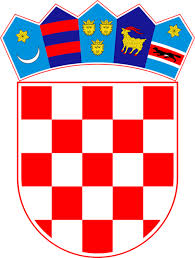 